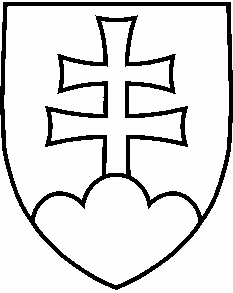 NávrhUznesenie vlády Slovenskej republikyč. ...z ... 2018k návrhu zákona, ktorým sa mení a dopĺňa zákon č. 289/2008 Z. z. o používaní elektronickej registračnej pokladnice a o zmene a doplnení zákona Slovenskej národnej rady č. 511/1992 Zb. o správe daní a poplatkov a o zmenách v sústave územných finančných orgánov v znení neskorších predpisov v znení neskorších predpisov a ktorým sa menia a dopĺňajú niektoré zákonyVládaA.      schvaľujeA. 1.	návrh zákona, ktorým sa mení a dopĺňa zákon č. 289/2008 Z. z. o používaní elektronickej registračnej pokladnice a o zmene a doplnení zákona Slovenskej národnej rady č. 511/1992 Zb. o správe daní a poplatkov a o zmenách v sústave územných finančných orgánov v znení neskorších predpisov v znení neskorších predpisov a ktorým sa menia a dopĺňajú niektoré zákony. B.      poveruje          predsedu vládyB. 1.	predložiť vládny návrh zákona predsedovi Národnej rady SR na ďalšie ústavné prerokovanie,          podpredsedu vlády a ministra financií           B. 2.    uviesť a odôvodniť vládny návrh zákona v Národnej rade SR.Vykonajú:  predseda vlády                     podpredseda vlády a minister financiíNa vedomie: predseda Národnej rady SRČíslo materiálu:Predkladateľ:podpredseda vlády a minister financií 